Layout Application 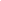 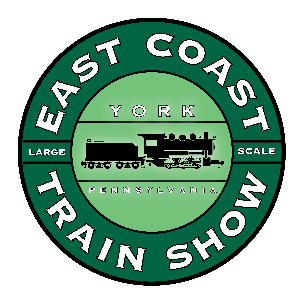 April 14 – 15, 2023 East Coast Large Scale Train Show Bay 50 Shopping Center, Whitehall Rd, Annapolis, MD 21409 Club Name_________________________________________Point of Contact_______________________________________Address ______________________________________________City & State_______________________________Zip___________Phone #_______________________FAX_____________________e-mail_______________________________________________________Required dimensions for the layout: _______ x ________Please list a secondary contact 
Email:________________________________Phone:_________________________ I would like to give a seminar. YES / NO Title of Seminar______________________________Time length of seminar___________ Schedule for the ECLSTS for 2023 is as follows: April 13th			April 14th				April 15thVendor setup		Open to the public			Open to the public8am-6pm			9am-5pm				9am-5pmPlease keep a copy of this schedule for your records